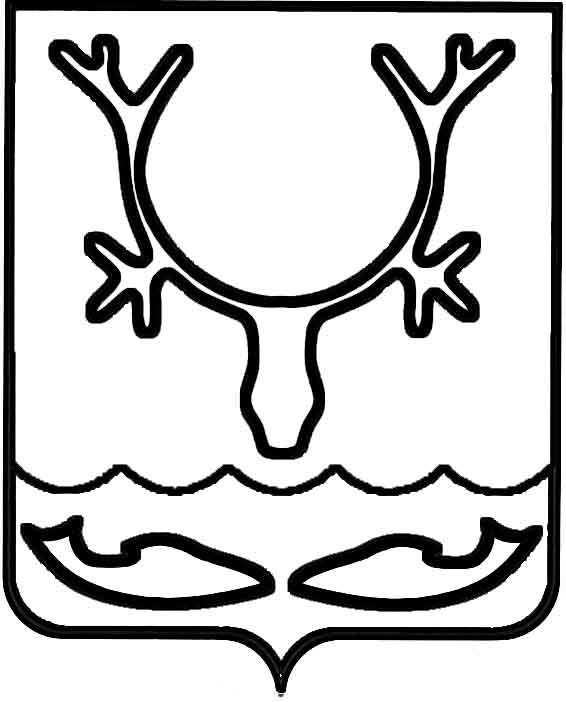 Администрация муниципального образования
"Городской округ "Город Нарьян-Мар"ПОСТАНОВЛЕНИЕО внесении изменения в постановление Администрации муниципального образования "Городской округ "Город Нарьян-Мар"                  от 28.02.2023 № 311В соответствии со статьей 78 Бюджетного кодекса Российской Федерации, пунктом 33 части 1 статьи 16 Федерального закона от 06.10.2003 № 131-ФЗ 
"Об общих принципах организации местного самоуправления в Российской Федерации" Администрация муниципального образования "Городской округ "Город Нарьян-Мар"П О С Т А Н О В Л Я Е Т:1. Внести в Порядок предоставления субсидии субъектам малого и среднего предпринимательства на возмещение части затрат на аренду нежилых зданий                         и помещений, утвержденный постановлением Администрации муниципального образования "Городской округ "Город Нарьян-Мар" от 28.02.2023 № 311, 
(далее – Порядок) следующее изменение:1.1. Приложение 4 к Порядку изложить в следующей редакции:"Приложение 4к Порядку предоставления субсидии 
субъектам малого и среднего предпринимательства на возмещение части затрат на аренду нежилых зданий и помещенийКритерии оценки заявок на получение субсидииПримечание:Размер субсидии на возмещение части затрат на аренду нежилых зданий и помещений определяется по формуле: И = К1 + К2, и составляет: - если "И" менее 10 баллов, субсидия не предоставляется;- если "И" 10 баллов, субсидия предоставляется в размере 70 процентов от общей суммы затрат по договору аренды, но не более 120,0 тыс. руб. в течение одного финансового года одному субъекту малого и среднего предпринимательства;- если "И" 15 баллов и более, субсидия предоставляется в размере 70 процентов от общей суммы затрат по договору аренды, но не более 140,0 тыс. руб. в течение одного финансового года одному субъекту малого и среднего предпринимательства.".2. Настоящее постановление вступает в силу после его официального опубликования.05.02.2024№247№ п/пКритерии (показатели)Критерии (показатели)Критерии (показатели)Оценка, баллОценка, баллПодтверждающие документы1К1Количество рабочих мест 
на дату подачи заявки 
о предоставлении субсидиибез привлечения наемных работников5Копии документов, подтверждающих трудовые отношения с работниками (при наличии наемных работников)Копия Расчета по страховым взносам по форме, утвержденной приказом Федеральной налоговой службы России (предоставляется участником отбора, являющимся плательщиком страховых взносов)1К1Количество рабочих мест 
на дату подачи заявки 
о предоставлении субсидии1 - 2 чел.10Копии документов, подтверждающих трудовые отношения с работниками (при наличии наемных работников)Копия Расчета по страховым взносам по форме, утвержденной приказом Федеральной налоговой службы России (предоставляется участником отбора, являющимся плательщиком страховых взносов)1К1Количество рабочих мест 
на дату подачи заявки 
о предоставлении субсидии3 - 5 чел.20Копии документов, подтверждающих трудовые отношения с работниками (при наличии наемных работников)Копия Расчета по страховым взносам по форме, утвержденной приказом Федеральной налоговой службы России (предоставляется участником отбора, являющимся плательщиком страховых взносов)1К1Количество рабочих мест 
на дату подачи заявки 
о предоставлении субсидииболее 5 чел.30Копии документов, подтверждающих трудовые отношения с работниками (при наличии наемных работников)Копия Расчета по страховым взносам по форме, утвержденной приказом Федеральной налоговой службы России (предоставляется участником отбора, являющимся плательщиком страховых взносов)2К 2Является плательщиком налоговых платежей (упрощенная система налогообложения (далее - УСН), патентная система налогообложения (далее - патент))да5Копии документов, подтверждающих, что участник отбора является плательщиком УСН, патента, уплачиваемого на территории муниципального образования "Городской округ "Город Нарьян-Мар" по коду ОКТМО 118510002К 2Является плательщиком налоговых платежей (упрощенная система налогообложения (далее - УСН), патентная система налогообложения (далее - патент))нет0Копии документов, подтверждающих, что участник отбора является плательщиком УСН, патента, уплачиваемого на территории муниципального образования "Городской округ "Город Нарьян-Мар" по коду ОКТМО 11851000Итого:Итого:Итого:Итого:Итого:Глава города Нарьян-Мара О.О. Белак